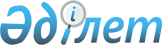 Мәслихаттың 2022 жылғы 27 желтоқсандағы № 147 "Амангелді ауданының 2023 - 2025 жылдарға арналған аудандық бюджеті туралы" шешіміне өзгерістер енгізу туралыҚостанай облысы Амангелді ауданы мәслихатының 2023 жылғы 29 қыркүйектегі № 46 шешімі
      Амангелді аудандық мәслихаты ШЕШТІ:
      1. Амангелді аудандық мәслихатының "Амангелді ауданының 2023 - 2025 жылдарға арналған аудандық бюджеті туралы" 2022 жылғы 27 желтоқсандағы № 147 шешіміне мынадай өзгерістер енгізілсін:
      1 - тармақ жаңа редакцияда жазылсын:
      "1. Амангелді ауданының 2023 - 2025 жылдарға арналған бюджеті тиісінше 1, 2 және 3 - қосымшаларға сәйкес, оның ішінде 2023 жылға мынадай көлемдерде бекітілсін:
      1) кірістер – 3 728 692,1 мың теңге, оның iшiнде:
      салықтық түсімдер бойынша – 805 828,0 мың теңге;
      салықтық емес түсімдер бойынша – 30 070,0 мың теңге;
      негізгі капиталды сатудан түсетін түсімдер бойынша – 1 500,0 мың теңге;
      трансферттер түсімі бойынша – 2 891 294,1 мың теңге;
      2) шығындар – 3 701 852,7 мың теңге;
      3) таза бюджеттiк кредиттеу – 11 605,0 мың теңге, оның iшiнде:
      бюджеттiк кредиттер – 31 050,0 мың теңге;
      бюджеттiк кредиттердi өтеу – 19 445,0 мың теңге;
      4) қаржы активтерімен операциялар бойынша сальдо – 78 670,7 мың теңге, оның ішінде:
      қаржы активтерін сатып алу – 78 670,7 мың теңге;
      5) бюджет тапшылығы (профициті) – - 63 436,3 мың теңге;
      6) бюджет тапшылығын қаржыландыру (профицитін пайдалану) – 63 436,3 мың теңге.";
      көрсетілген шешімнің 1 - қосымшасы осы шешімнің қосымшасына сәйкес жаңа редакцияда жазылсын.
      2. Осы шешім 2023 жылғы 1 қаңтардан бастап қолданысқа енгізіледі.
      КЕЛІСІЛДІ:
      "Амангелді ауданы әкімдігінің
      экономика және бюджеттік жоспарлау
      бөлімі" коммуналдық мемлекеттік
      мекемесінің басшысы
      ____________________ М.С. Сакетов
      "29" қыркүйек 2023 жыл Амангелді ауданының 2023 жылға арналған аудандық бюджеті
					© 2012. Қазақстан Республикасы Әділет министрлігінің «Қазақстан Республикасының Заңнама және құқықтық ақпарат институты» ШЖҚ РМК
				
      Амангелді аудандық мәслихатының төрағасы 

Қ. Кеделбаев
Мәслихаттың2023 жылғы "29" қыркүйектегі№ 46 шешімінеқосымшаМәслихаттың2022 жылғы "27" желтоқсандағы№ 147 шешіміне1-қосымша
Санаты
Санаты
Санаты
Санаты
Санаты
Сомасы, мың теңге
Сыныбы
Сыныбы
Сыныбы
Сыныбы
Сомасы, мың теңге
Кіші сыныбы
Кіші сыныбы
Кіші сыныбы
Сомасы, мың теңге
Атауы
Сомасы, мың теңге
І. Кірістер
3 728 692,1
1
Салықтық түciмдер
805 828,0
01
Табыс салығы
424 248,0
1
Корпоративтік табыс салығы
16 340,0
2
Жеке табыс салығы
407 908,0
03
Әлеуметтiк салық
343 880,0
1
Әлеуметтiк салық
343 880,0
04
Меншiкке салынатын салықтар
14 063,0
1
Мүлiкке салынатын салықтар
13 736,0
5
Бірыңғай жер салығы
327,0
05
Тауарларға, жұмыстарға және қызметтерге салынатын iшкi салықтар
18 847,0
2
Акциздер
1 437,0
3
Табиғи және басқа да ресурстарды пайдаланғаны үшiн түсетiн түсiмдер
15 543,0
4
Кәсiпкерлiк және кәсiби қызметтi жүргiзгенi үшiн алынатын алымдар
1 867,0
08
Заңдық маңызы бар әрекеттерді жасағаны және (немесе) оған уәкілеттігі бар мемлекеттік органдар немесе лауазымды адамдар құжаттар бергені үшін алынатын міндетті төлемдер
4 790,0
2
Салықтық емес түciмдер
30 070,0
01
Мемлекеттік меншіктен түсетін кірістер
3 649,0
5
Мемлекет меншiгiндегi мүлiктi жалға беруден түсетiн кiрiстер
3 632,0
7
Мемлекеттiк бюджеттен берiлген кредиттер бойынша сыйақылар
17,0
04
Мемлекеттік бюджеттен қаржыландырылатын, сондай-ақ Қазақстан Республикасы Ұлттық Банкінің бюджетінен (шығыстар сметасынан) қамтылатын және қаржыландырылатын мемлекеттік мекемелер салатын айыппұлдар, өсімпұлдар, санкциялар, өндіріп алулар
270,0
1
Мұнай секторы ұйымдарынан, Жәбірленушілерге өтемақы қорынан және Білім беру инфрақұрылымын қолдау қорынан түсетін түсімдерді қоспағанда, мемлекеттік бюджеттен қаржыландырылатын, сондай-ақ Қазақстан Республикасы Ұлттық Банкінің бюджетінен (шығыстар сметасынан) ұсталатын және қаржыландырылатын мемлекеттік мекемелер салатын айыппұлдар, өсімпұлдар, санкциялар, өндіріп алулар
270,0
06
Басқа да салықтық емес түсiмдер
26 151,0
1
Басқа да салықтық емес түсiмдер
26 151,0
3
Негізгі капиталды сатудан түсетін түсімдер
1 500,0
03
Жердi және материалдық емес активтердi сату
1 500,0
1
Жерді сату
393,0
2
Материалдық емес активтерді сату
1 107,0
4
Трансферттердің түсімдері
2 891 294,1
01
Төмен тұрған мемлекеттiк басқару органдарынан трансферттер
1,1
3
Аудандық маңызы бар қалалардың, ауылдардың, кенттердің, ауылдық округтардың бюджеттерінен трансферттер
1,1
02
Мемлекеттiк басқарудың жоғары тұрған органдарынан түсетiн трансферттер
2 891 293,0
2
Облыстық бюджеттен түсетiн трансферттер
2 891 293,0
Функционалдық топ
Функционалдық топ
Функционалдық топ
Функционалдық топ
Функционалдық топ
Сомасы, мың теңге
Кіші функция
Кіші функция
Кіші функция
Кіші функция
Сомасы, мың теңге
Бюджеттік бағдарламалардың әкімшісі
Бюджеттік бағдарламалардың әкімшісі
Бюджеттік бағдарламалардың әкімшісі
Сомасы, мың теңге
Бағдарлама
Бағдарлама
Сомасы, мың теңге
Атауы
Сомасы, мың теңге
ІІ. Шығындар
3 701 852,7
01
Жалпы сипаттағы мемлекеттiк көрсетілетін қызметтер
1 076 954,4
1
Мемлекеттiк басқарудың жалпы функцияларын орындайтын өкiлдi, атқарушы және басқа органдар
277 770,6
112
Аудан (облыстық маңызы бар қала) мәслихатының аппараты
42 331,0
001
Аудан (облыстық маңызы бар қала) мәслихатының қызметін қамтамасыз ету жөніндегі қызметтер
42 331,0
122
Аудан (облыстық маңызы бар қала) әкімінің аппараты
235 439,6
001
Аудан (облыстық маңызы бар қала) әкімінің қызметін қамтамасыз ету жөніндегі қызметтер
203 397,1
003
Мемлекеттік органның күрделі шығыстары
1 692,3
113
Төменгі тұрған бюджеттерге берілетін нысаналы ағымдағы трансферттер
30 350,2
2
Қаржылық қызмет
38 708,4
452
Ауданның (облыстық маңызы бар қаланың) қаржы бөлімі
38 708,4
001
Ауданның (облыстық маңызы бар қаланың) бюджетін орындау және коммуналдық меншігін басқару саласындағы мемлекеттік саясатты іске асыру жөніндегі қызметтер
38 021,8
003
Салық салу мақсатында мүлікті бағалауды жүргізу
431,6
010
Жекешелендіру, коммуналдық меншікті басқару, жекешелендіруден кейінгі қызмет және осыған байланысты дауларды реттеу
255,0
5
Жоспарлау және статистикалық қызмет
20 896,5
453
Ауданның (облыстық маңызы бар қаланың) экономика және бюджеттік жоспарлау бөлімі
20 896,5
001
Экономикалық саясатты, мемлекеттік жоспарлау жүйесін қалыптастыру және дамыту саласындағы мемлекеттік саясатты іске асыру жөніндегі қызметтер
20 896,5
9
Жалпы сипаттағы өзге де мемлекеттiк қызметтер
739 578,9
454
Ауданның (облыстық маңызы бар қаланың) кәсіпкерлік және ауыл шаруашылығы бөлімі
33 560,0
001
Жергілікті деңгейде кәсіпкерлікті және ауыл шаруашылығын дамыту саласындағы мемлекеттік саясатты іске асыру жөніндегі қызметтер
33 560,0
492
Ауданның (облыстық маңызы бар қаланың) тұрғын үй-коммуналдық шаруашылығы, жолаушылар көлігі, автомобиль жолдары және тұрғын үй инспекциясы бөлімі
706 018,9
001
Жергілікті деңгейде тұрғын үй-коммуналдық шаруашылық, жолаушылар көлігі, автомобиль жолдары және тұрғын үй инспекциясы саласындағы мемлекеттік саясатты іске асыру жөніндегі қызметтер
26 730,0
067
Ведомстволық бағыныстағы мемлекеттік мекемелер мен ұйымдардың күрделі шығыстары
4 000,0
113
Төменгі тұрған бюджеттерге берілетін нысаналы ағымдағы трансферттер
675 288,9
02
Қорғаныс
11 114,6
1
Әскери мұқтаждар
8 971,0
122
Аудан (облыстық маңызы бар қала) әкімінің аппараты
8 971,0
005
Жалпыға бірдей әскери міндетті атқару шеңберіндегі іс-шаралар
8 971,0
2
Төтенше жағдайлар жөнiндегi жұмыстарды ұйымдастыру
2 143,6
122
Аудан (облыстық маңызы бар қала) әкімінің аппараты
2 143,6
006
Аудан (облыстық маңызы бар қала) ауқымындағы төтенше жағдайлардың алдын алу және оларды жою
295,8
007
Аудандық (қалалық) ауқымдағы дала өрттерінің, сондай-ақ мемлекеттік өртке қарсы қызмет органдары құрылмаған елдi мекендерде өрттердің алдын алу және оларды сөндіру жөніндегі іс-шаралар
1 847,8
06
Әлеуметтiк көмек және әлеуметтiк қамсыздандыру
235 533,2
1
Әлеуметтiк қамсыздандыру
70 104,0
451
Ауданның (облыстық маңызы бар қаланың) жұмыспен қамту және әлеуметтік бағдарламалар бөлімі
70 104,0
005
Мемлекеттік атаулы әлеуметтік көмек
70 104,0
2
Әлеуметтiк көмек
100 299,2
451
Ауданның (облыстық маңызы бар қаланың) жұмыспен қамту және әлеуметтік бағдарламалар бөлімі
100 299,2
002
Жұмыспен қамту бағдарламасы
42 648,6
006
Тұрғын үйге көмек көрсету
360,0
007
Жергілікті өкілетті органдардың шешімі бойынша мұқтаж азаматтардың жекелеген топтарына әлеуметтік көмек
15 085,6
010
Үйден тәрбиеленіп оқытылатын мүгедектігі бар балаларды материалдық қамтамасыз ету
1 643,0
014
Мұқтаж азаматтарға үйде әлеуметтiк көмек көрсету
1 757,0
017
Оңалтудың жеке бағдарламасына сәйкес мұқтаж мүгедектігі бар адамдарды протездік-ортопедиялық көмек, сурдотехникалық құралдар, тифлотехникалық құралдар, санаторий-курорттық емделу, мiндеттi гигиеналық құралдармен қамтамасыз ету, арнаулы жүрiп-тұру құралдары, жеке көмекшінің және есту бойынша мүгедектігі бар адамдарға қолмен көрсететiн тіл маманының қызметтері мен қамтамасыз ету
10 828,5
023
Жұмыспен қамту орталықтарының қызметін қамтамасыз ету
27 976,5
9
Әлеуметтiк көмек және әлеуметтiк қамтамасыз ету салаларындағы өзге де қызметтер
65 130,0
451
Ауданның (облыстық маңызы бар қаланың) жұмыспен қамту және әлеуметтік бағдарламалар бөлімі
65 130,0
001
Жергілікті деңгейде халық үшін әлеуметтік бағдарламаларды жұмыспен қамтуды қамтамасыз етуді іске асыру саласындағы мемлекеттік саясатты іске асыру жөніндегі қызметтер
50 357,0
011
Жәрдемақыларды және басқа да әлеуметтік төлемдерді есептеу, төлеу мен жеткізу бойынша қызметтерге ақы төлеу
509,0
050
Қазақстан Республикасында мүгедектігі бар адамдардың құқықтарын қамтамасыз етуге және өмір сүру сапасын жақсарту
13 654,0
054
Үкіметтік емес ұйымдарда мемлекеттік әлеуметтік тапсырысты орналастыру
610,0
07
Тұрғын үй-коммуналдық шаруашылық
456 240,8
1
Тұрғын үй шаруашылығы
18 320,0
492
Ауданның (облыстық маңызы бар қаланың) тұрғын үй-коммуналдық шаруашылығы, жолаушылар көлігі, автомобиль жолдары және тұрғын үй инспекциясы бөлімі
18 320,0
003
Мемлекеттік тұрғын үй қорын сақтауды үйымдастыру
5 400,0
004
Азаматтардың жекелеген санаттарын тұрғын үймен қамтамасыз ету
12 920,0
2
Коммуналдық шаруашылық
417 220,8
472
Ауданның (облыстық маңызы бар қаланың) құрылыс, сәулет және қала құрылысы бөлімі
380 054,0
058
Елді мекендердегі сумен жабдықтау және су бұру жүйелерін дамыту
380 054,0
492
Ауданның (облыстық маңызы бар қаланың) тұрғын үй-коммуналдық шаруашылығы, жолаушылар көлігі, автомобиль жолдары және тұрғын үй инспекциясы бөлімі
37 166,8
012
Сумен жабдықтау және су бұру жүйесінің жұмыс істеуі
6 169,0
029
Сумен жабдықтау және су бұру жүйелерін дамыту
30 997,8
3
Елді-мекендерді көркейту
20 700,0
492
Ауданның (облыстық маңызы бар қаланың) тұрғын үй-коммуналдық шаруашылығы, жолаушылар көлігі, автомобиль жолдары және тұрғын үй инспекциясы бөлімі
20 700,0
015
Елдi мекендердегі көшелердi жарықтандыру
20 700,0
08
Мәдениет, спорт, туризм және ақпараттық кеңістiк
460 233,6
1
Мәдениет саласындағы қызмет
217 426,4
819
Ауданның (облыстық маңызы бар қаланың) ішкі саясат, мәдениет, тілдерді дамыту және спорт бөлімі
217 426,4
009
Мәдени-демалыс жұмысын қолдау
217 426,4
2
Спорт
33 068,5
819
Ауданның (облыстық маңызы бар қаланың) ішкі саясат, мәдениет, тілдерді дамыту және спорт бөлімі
33 068,5
006
Ұлттық және бұқаралық спорт түрлерін дамыту
23 559,0
014
Аудандық (облыстық маңызы бар қалалық) деңгейде спорттық жарыстар өткiзу
1 714,0
015
Әртүрлi спорт түрлерi бойынша аудан (облыстық маңызы бар қала) құрама командаларының мүшелерiн дайындау және олардың облыстық спорт жарыстарына қатысуы
7 795,5
3
Ақпараттық кеңiстiк
122 690,0
819
Ауданның (облыстық маңызы бар қаланың) ішкі саясат, мәдениет, тілдерді дамыту және спорт бөлімі
122 690,0
005
Мемлекеттік ақпараттық саясат жүргізу жөніндегі қызметтер
5 200,0
007
Аудандық (қалалық) кiтапханалардың жұмыс iстеуi
103 913,0
008
Мемлекеттiк тiлдi және Қазақстан халқының басқа да тiлдерін дамыту
13 577,0
9
Мәдениет, спорт, туризм және ақпараттық кеңiстiктi ұйымдастыру жөнiндегi өзге де қызметтер
87 048,7
819
Ауданның (облыстық маңызы бар қаланың) ішкі саясат, мәдениет, тілдерді дамыту және спорт бөлімі
87 048,7
001
Ақпаратты, мемлекеттілікті нығайту және азаматтардың әлеуметтік сенімділігін қалыптастыру саласында жергілікті деңгейде мемлекеттік саясатты іске асыру жөніндегі қызметтер
51 238,7
004
Жастар саясаты саласында іс-шараларды іске асыру
15 128,0
032
Ведомстволық бағыныстағы мемлекеттік мекемелер мен ұйымдардың күрделі шығыстары
20 682,0
09
Отын-энергетика кешенi және жер қойнауын пайдалану
26 980,2
1
Отын және энергетика
26 980,2
472
Ауданның (облыстық маңызы бар қаланың) құрылыс, сәулет және қала құрылысы бөлімі
2 351,0
009
Жылу-энергетикалық жүйені дамыту
2 351,0
492
Ауданның (облыстық маңызы бар қаланың) тұрғын үй-коммуналдық шаруашылығы, жолаушылар көлігі, автомобиль жолдары және тұрғын үй инспекциясы бөлімі
24 629,2
019
Жылу-энергетикалық жүйені дамыту
24 629,2
10
Ауыл, су, орман, балық шаруашылығы, ерекше қорғалатын табиғи аумақтар, қоршаған ортаны және жануарлар дүниесін қорғау, жер қатынастары
96 821,0
6
Жер қатынастары
81 413,0
463
Ауданның (облыстық маңызы бар қаланың) жер қатынастары бөлімі
81 413,0
001
Аудан (облыстық маңызы бар қала) аумағында жер қатынастарын реттеу саласындағы мемлекеттік саясатты іске асыру жөніндегі қызметтер
30 262,0
004
Жердi аймақтарға бөлу жөнiндегi жұмыстарды ұйымдастыру
31 113,0
006
Аудандардың, облыстық маңызы бар, аудандық маңызы бар қалалардың, кенттердiң, ауылдардың, ауылдық округтердiң шекарасын белгiлеу кезiнде жүргiзiлетiн жерге орналастыру
20 038,0
9
Ауыл, су, орман, балық шаруашылығы, қоршаған ортаны қорғау және жер қатынастары саласындағы басқа да қызметтер
15 408,0
453
Ауданның (облыстық маңызы бар қаланың) экономика және бюджеттік жоспарлау бөлімі
15 408,0
099
Мамандарға әлеуметтік қолдау көрсету жөніндегі шараларды іске асыру
15 408,0
11
Өнеркәсіп, сәулет, қала құрылысы және құрылыс қызметі
56 508,0
2
Сәулет, қала құрылысы және құрылыс қызметі
56 508,0
472
Ауданның (облыстық маңызы бар қаланың) құрылыс, сәулет және қала құрылысы бөлімі
56 508,0
001
Жергілікті деңгейде құрылыс, сәулет және қала құрылысы саласындағы мемлекеттік саясатты іске асыру жөніндегі қызметтер
23 366,0
013
Аудан аумағында қала құрылысын дамытудың кешенді схемаларын, аудандық (облыстық) маңызы бар қалалардың, кенттердің және өзге де ауылдық елді мекендердің бас жоспарларын әзірлеу
26 152,0
015
Мемлекеттік органның күрделі шығыстары
6 990,0
12
Көлiк және коммуникация
493 989,9
1
Автомобиль көлiгi
493 989,9
492
Ауданның (облыстық маңызы бар қаланың) тұрғын үй-коммуналдық шаруашылығы, жолаушылар көлігі, автомобиль жолдары және тұрғын үй инспекциясы бөлімі
493 989,9
023
Автомобиль жолдарының жұмыс істеуін қамтамасыз ету
44 981,6
045
Аудандық маңызы бар автомобиль жолдарын және елді-мекендердің көшелерін күрделі және орташа жөндеу
449 008,3
13
Басқалар
415 274,0
9
Басқалар
415 274,0
472
Ауданның (облыстық маңызы бар қаланың) құрылыс, сәулет және қала құрылысы бөлімі
415 274,0
079
"Ауыл-Ел бесігі" жобасы шеңберінде ауылдық елді мекендердегі әлеуметтік және инженерлік инфрақұрылымдарды дамыту
415 274,0
14
Борышқа қызмет көрсету
20 991,0
1
Борышқа қызмет көрсету
20 991,0
452
Ауданның (облыстық маңызы бар қаланың) қаржы бөлiмi
20 991,0
013
Жергiлiктi атқарушы органдардың облыстық бюджеттен қарыздар бойынша сыйақылар мен өзге де төлемдердi төлеу бойынша борышына қызмет көрсету
20 991,0
15
Трансферттер
351 212,0
1
Трансферттер
351 212,0
452
Ауданның (облыстық маңызы бар қаланың) қаржы бөлімі
351 212,0
006
Пайдаланылмаған (толық пайдаланылмаған) нысаналы трансферттерді қайтару
8,9
024
Заңнаманы өзгертуге байланысты жоғары тұрған бюджеттің шығындарын өтеуге төменгі тұрған бюджеттен ағымдағы нысаналы трансферттер
64 273,0
038
Субвенциялар
280 801,0
054
Қазақстан Республикасының Ұлттық қорынан берілетін нысаналы трансферт есебінен республикалық бюджеттен бөлінген пайдаланылмаған (түгел пайдаланылмаған) нысаналы трансферттердің сомасын қайтару
6 129,1
ІІІ. Таза бюджеттік кредиттеу
11 605,0
Бюджеттік кредиттер
31 050,0
10
Ауыл, су, орман, балық шаруашылығы, ерекше қорғалатын табиғи аумақтар, қоршаған ортаны және жануарлар дүниесін қорғау, жер қатынастары
31 050,0
9
Ауыл, су, орман, балық шаруашылығы, қоршаған ортаны қорғау және жер қатынастары саласындағы басқа да қызметтер
31 050,0
453
Ауданның (облыстық маңызы бар қаланың) экономика және бюджеттік жоспарлау бөлімі
31 050,0
006
Мамандарды әлеуметтік қолдау шараларын іске асыру үшін бюджеттік кредиттер
31 050,0
Санаты
Санаты
Санаты
Санаты
Санаты
Сомасы, мың теңге
Сыныбы
Сыныбы
Сыныбы
Сыныбы
Сомасы, мың теңге
Кіші сыныбы
Кіші сыныбы
Кіші сыныбы
Сомасы, мың теңге
Ерекшелігі
Ерекшелігі
Сомасы, мың теңге
Атауы
Сомасы, мың теңге
5
Бюджеттік кредиттерді өтеу
19 445,0
01
Бюджеттік кредиттерді өтеу
19 445,0
1
Мемлекеттік бюджеттен берілген бюджеттік кредиттерді өтеу
19 445,0
13
Жеке тұлғаларға жергілікті бюджеттен берілген бюджеттік кредиттерді өтеу
19 445,0
IV. Қаржы активтерімен операциялар бойынша сальдо
78 670,7
Қаржы активтерін сатып алу
78 670,7
13
Басқалар
78 670,7
9
Басқалар
78 670,7
492
Ауданның (облыстық маңызы бар қаланың) тұрғын үй-коммуналдық шаруашылығы, жолаушылар көлігі, автомобиль жолдары және тұрғын үй инспекциясы бөлімі
78 670,7
065
Заңды тұлғалардың жарғылық капиталын қалыптастыру немесе ұлғайту
78 670,7
V. Бюджет тапшылығы (профициті)
-63 436,3
VI. Бюджет тапшылығын қаржыландыру (профицитін пайдалану)
63 436,3